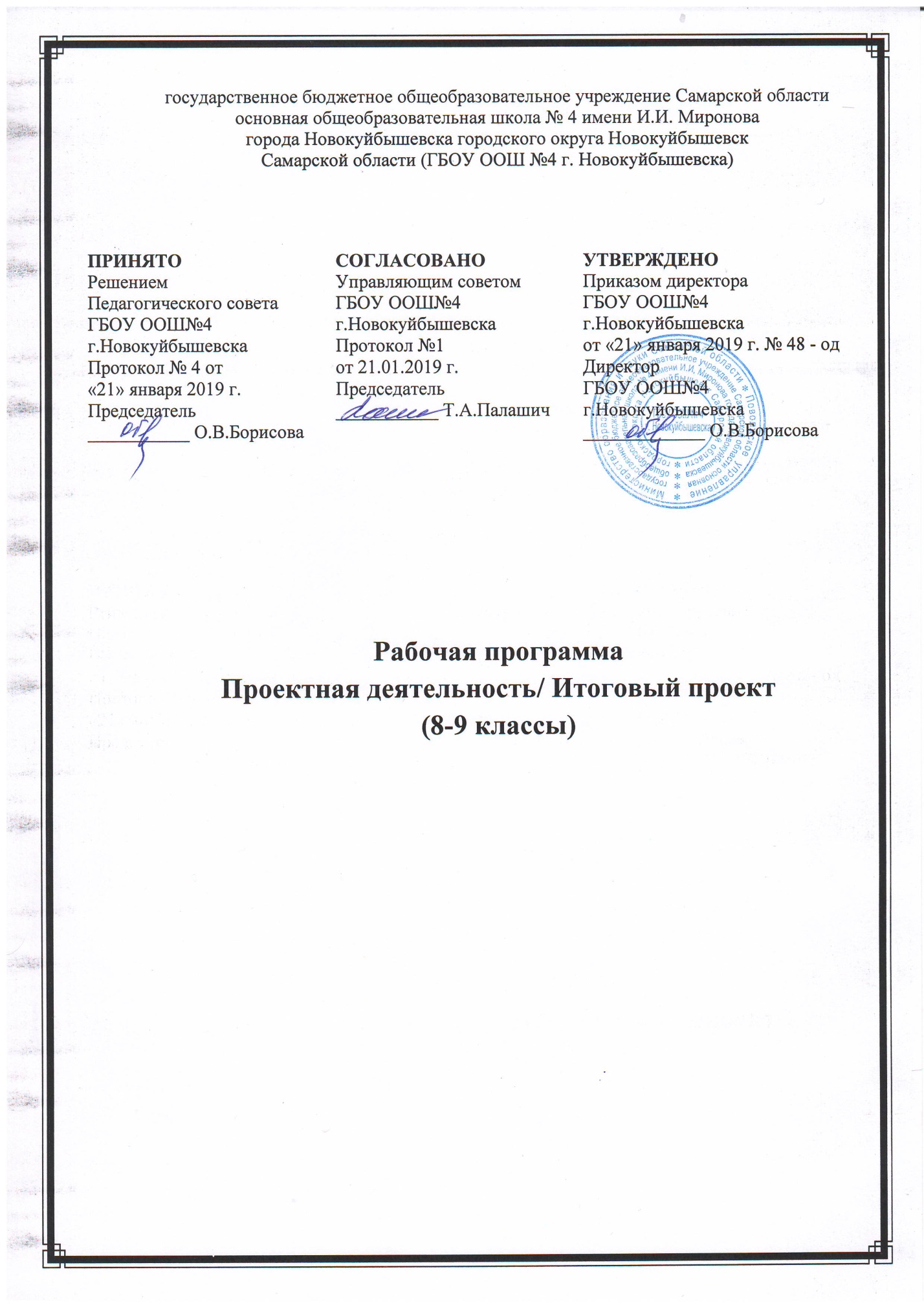 Планируемые результаты освоения учебного предмета «Проектная деятельность/ Итоговый проект»Выпускник научится:планировать и выполнять учебное исследование и учебный проект, используя оборудование, модели, методы и приемы, адекватные исследуемой проблеме;выбирать и использовать методы соответственно рассматриваемой проблеме;распознавать и ставить вопросы, ответы на которые могут быть получены путем исследования;использовать такие естественно-научные методы и приёмы, как наблюдение, постановка проблемы, выдвижение «хорошей гипотезы», эксперимент, моделирование, использование математических моделей, теоретическое обоснование, установление границ применимости модели/теории;использовать некоторые методы получения знаний, характерные для социальных и исторических наук: постановка проблемы, опрос, описание, сравнительное историческое описание, объяснение, использование статистических данных, интерпретация фактов;ясно, логично и точно излагать свою точку зрения, использовать языковые средства, адекватные обсуждаемой проблеме;отличать факты от суждений, мнений и оценок, критически относиться к суждениям, мнениям, оценкам, реконструировать их основания;видеть и комментировать связь знаний и ценностных установок, моральных суждений при получении, распространении и применении научного знания.Обучающийся получит возможность научиться:самостоятельно задумывать, планировать и выполнять учебное исследование, учебный и социальный проекты;использовать догадку, озарение, интуицию;использовать такие естественно-научные методы и приемы, как абстрагирование от привходящих факторов, проверка на совместимость с другими известными факторами;использовать некоторые методы получения знаний, характерные для социальных и исторических наук: анкетирование, моделирование, поиск исторических образцов;использовать некоторые приемы художественного познания мира: целостное отображение мира, образность, художественный вымысел, органическое единство общего особенного (типичного) и единичного, оригинальность;целенаправленно и осознанно развивать свои коммуникативные способности, осваивать новые языковые средства;осознавать свою ответственность за достоверность полученных знаний, за качество выполненного проекта.Метапредметные результаты освоения ООПМетапредметные результаты включают освоенные обучающимися межпредметные понятия и универсальные учебные действия (регулятивные, познавательные, коммуникативные).Межпредметные понятияУсловием формирования межпредметных понятий,  таких, как система, факт, закономерность, феномен, анализ, синтезявляется овладение обучающимися основами читательской компетенции, приобретение навыков работы с информацией, участие  в проектной деятельности. В основной школе на всех предметах будет продолжена работа по формированию и развитию основ читательской компетенции. Обучающиеся овладеют чтением как средством осуществления своих дальнейших планов: продолжения образования и самообразования, осознанного планирования своего актуального и перспективного круга чтения, в том числе досугового, подготовки к трудовой и социальной деятельности. У выпускников будет сформирована потребность в систематическом чтении как средстве познания мира и себя в этом мире, гармонизации отношений человека и общества, создании образа «потребного будущего».При изучении учебных предметов обучающиеся усовершенствуют приобретенные на первомуровне навыки работы с информацией и пополнят их. Они смогут работать с текстами, преобразовывать и интерпретировать содержащуюся в них информацию, в том числе:• систематизировать, сопоставлять, анализировать, обобщать и интерпретировать информацию, содержащуюся в готовых информационных объектах;• выделять главную и избыточную информацию, выполнять смысловое свертывание выделенных фактов, мыслей; представлять информацию в сжатой словесной форме (в виде плана или тезисов) и в наглядно-символической форме (в виде таблиц, графических схем и диаграмм, карт понятий — концептуальных диаграмм, опорных конспектов);• заполнять и дополнять таблицы, схемы, диаграммы, тексты.В ходе изучения всех учебных предметов обучающиеся приобретут опыт проектной деятельности как особой формы учебной работы, способствующей воспитанию самостоятельности, инициативности, ответственности, повышению мотивации и эффективности учебной деятельности; в ходе реализации исходного замысла на практическом уровне овладеют умением выбирать адекватные стоящей задаче средства, принимать решения, в том числе и в ситуациях неопределенности. Они получат возможность развить способность к разработке нескольких вариантов решений, к поиску нестандартных решений, поиску и осуществлению наиболее приемлемого решения.Перечень ключевых межпредметных понятий определяется в ходе разработки основной образовательной программы основного общего образования образовательной организации в зависимости от материально-технического оснащения, кадрового потенциала, используемых методов работы и образовательных технологий.В соответствии ФГОС ООО выделяются три группы универсальных учебных действий: регулятивные, познавательные, коммуникативные.Регулятивные УУДУмение самостоятельно определять цели обучения, ставить и формулировать новые задачи в учебе и познавательной деятельности, развивать мотивы и интересы своей познавательной деятельности. Обучающийся сможет:анализировать существующие и планировать будущие образовательные результаты;идентифицировать собственные проблемы и определять главную проблему;выдвигать версии решения проблемы, формулировать гипотезы, предвосхищать конечный результат;ставить цель деятельности на основе определенной проблемы и существующих возможностей;формулировать учебные задачи как шаги достижения поставленной цели деятельности;обосновывать целевые ориентиры и приоритеты ссылками на ценности, указывая и обосновывая логическую последовательность шагов.Умение самостоятельно планировать пути достижения целей, в том числе альтернативные, осознанно выбирать наиболее эффективные способы решения учебных и познавательных задач. Обучающийся сможет:определять необходимые действие(я) в соответствии с учебной и познавательной задачей и составлять алгоритм их выполнения;обосновывать и осуществлять выбор наиболее эффективных способов решения учебных и познавательных задач;определять/находить, в том числе из предложенных вариантов, условия для выполнения учебной и познавательной задачи;выстраивать жизненные планы на краткосрочное будущее (заявлять целевые ориентиры, ставить адекватные им задачи и предлагать действия, указывая и обосновывая логическую последовательность шагов);выбирать из предложенных вариантов и самостоятельно искать средства/ресурсы для решения задачи/достижения цели;составлять план решения проблемы (выполнения проекта, проведения исследования);определять потенциальные затруднения при решении учебной и познавательной задачи и находить средства для их устранения;описывать свой опыт, оформляя его для передачи другим людям в виде технологии решения практических задач определенного класса;планировать и корректировать свою индивидуальную образовательную траекторию.Умение соотносить свои действия с планируемыми результатами, осуществлять контроль своей деятельности в процессе достижения результата, определять способы действий в рамках предложенных условий и требований, корректировать свои действия в соответствии с изменяющейся ситуацией. Обучающийся сможет:определять совместно с педагогом и сверстниками критерии планируемых результатов и критерии оценки своей учебной деятельности;систематизировать (в том числе выбирать приоритетные) критерии планируемых результатов и оценки своей деятельности;отбирать инструменты для оценивания своей деятельности, осуществлять самоконтроль своей деятельности в рамках предложенных условий и требований;оценивать свою деятельность, аргументируя причины достижения или отсутствия планируемого результата;находить достаточные средства для выполнения учебных действий в изменяющейся ситуации и/или при отсутствии планируемого результата;работая по своему плану, вносить коррективы в текущую деятельность на основе анализа изменений ситуации для получения запланированных характеристик продукта/результата;устанавливать связь между полученными характеристиками продукта и характеристиками процесса деятельности и по завершении деятельности предлагать изменение характеристик процесса для получения улучшенных характеристик продукта;сверять свои действия с целью и, при необходимости, исправлять ошибки самостоятельно.Умение оценивать правильность выполнения учебной задачи, собственные возможности ее решения. Обучающийся сможет:определять критерии правильности (корректности) выполнения учебной задачи;анализировать и обосновывать применение соответствующего инструментария для выполнения учебной задачи;свободно пользоваться выработанными критериями оценки и самооценки, исходя из цели и имеющихся средств, различая результат и способы действий;оценивать продукт своей деятельности по заданным и/или самостоятельно определенным критериям в соответствии с целью деятельности;обосновывать достижимость цели выбранным способом на основе оценки своих внутренних ресурсов и доступных внешних ресурсов;фиксировать и анализировать динамику собственных образовательных результатов.Владение основами самоконтроля, самооценки, принятия решений и осуществления осознанного выбора в учебной и познавательной. Обучающийся сможет:наблюдать и анализировать собственную учебную и познавательную деятельность и деятельность других обучающихся в процессе взаимопроверки;соотносить реальные и планируемые результаты индивидуальной образовательной деятельности и делать выводы;принимать решение в учебной ситуации и нести за него ответственность;самостоятельно определять причины своего успеха или неуспеха и находить способы выхода из ситуации неуспеха;ретроспективно определять, какие действия по решению учебной задачи или параметры этих действий привели к получению имеющегося продукта учебной деятельности;демонстрировать приемы регуляции психофизиологических/ эмоциональных состояний для достижения эффекта успокоения (устранения эмоциональной напряженности), эффекта восстановления (ослабления проявлений утомления), эффекта активизации (повышения психофизиологической реактивности).Познавательные УУДУмение определять понятия, создавать обобщения, устанавливать аналогии, классифицировать, самостоятельно выбирать основания и критерии для классификации, устанавливать причинно-следственные связи, строить логическое рассуждение, умозаключение (индуктивное, дедуктивное, по аналогии) и делать выводы. Обучающийся сможет:подбирать слова, соподчиненные ключевому слову, определяющие его признаки и свойства;выстраивать логическую цепочку, состоящую из ключевого слова и соподчиненных ему слов;выделять общий признак двух или нескольких предметов или явлений и объяснять их сходство;объединять предметы и явления в группы по определенным признакам, сравнивать, классифицировать и обобщать факты и явления;выделять явление из общего ряда других явлений;определять обстоятельства, которые предшествовали возникновению связи между явлениями, из этих обстоятельств выделять определяющие, способные быть причиной данного явления, выявлять причины и следствия явлений;строить рассуждение от общих закономерностей к частным явлениям и от частных явлений к общим закономерностям;строить рассуждение на основе сравнения предметов и явлений, выделяя при этом общие признаки;излагать полученную информацию, интерпретируя ее в контексте решаемой задачи;самостоятельно указывать на информацию, нуждающуюся в проверке, предлагать и применять способ проверки достоверности информации;вербализовать эмоциональное впечатление, оказанное на него источником;объяснять явления, процессы, связи и отношения, выявляемые в ходе познавательной и исследовательской деятельности (приводить объяснение с изменением формы представления; объяснять, детализируя или обобщая; объяснять с заданной точки зрения);выявлять и называть причины события, явления, в том числе возможные /наиболее вероятные причины, возможные последствия заданной причины, самостоятельно осуществляя причинно-следственный анализ;делать вывод на основе критического анализа разных точек зрения, подтверждать вывод собственной аргументацией или самостоятельно полученными данными.Умение создавать, применять и преобразовывать знаки и символы, модели и схемы для решения учебных и познавательных задач. Обучающийся сможет:обозначать символом и знаком предмет и/или явление;определять логические связи между предметами и/или явлениями, обозначать данные логические связи с помощью знаков в схеме;создавать абстрактный или реальный образ предмета и/или явления;строить модель/схему на основе условий задачи и/или способа ее решения;создавать вербальные, вещественные и информационные модели с выделением существенных характеристик объекта для определения способа решения задачи в соответствии с ситуацией;преобразовывать модели с целью выявления общих законов, определяющих данную предметную область;переводить сложную по составу (многоаспектную) информацию из графического или формализованного (символьного) представления в текстовое, и наоборот;строить схему, алгоритм действия, исправлять или восстанавливать неизвестный ранее алгоритм на основе имеющегося знания об объекте, к которому применяется алгоритм;строить доказательство: прямое, косвенное, от противного;анализировать/рефлексировать опыт разработки и реализации учебного проекта, исследования (теоретического, эмпирического) на основе предложенной проблемной ситуации, поставленной цели и/или заданных критериев оценки продукта/результата.Смысловое чтение. Обучающийся сможет:находить в тексте требуемую информацию (в соответствии с целями своей деятельности);ориентироваться в содержании текста, понимать целостный смысл текста, структурировать текст;устанавливать взаимосвязь описанных в тексте событий, явлений, процессов;резюмировать главную идею текста;преобразовывать текст, «переводя» его в другую модальность, интерпретировать текст (художественный и нехудожественный – учебный, научно-популярный, информационный, текст non-fiction);критически оценивать содержание и форму текста.Формирование и развитие экологического мышления, умение применять его в познавательной, коммуникативной, социальной практике и профессиональной ориентации. Обучающийся сможет:определять свое отношение к природной среде;анализировать влияние экологических факторов на среду обитания живых организмов;проводить причинный и вероятностный анализ экологических ситуаций;прогнозировать изменения ситуации при смене действия одного фактора на действие другого фактора;распространять экологические знания и участвовать в практических делах по защите окружающей среды;выражать свое отношение к природе через рисунки, сочинения, модели, проектные работы.Развитие мотивации к овладению культурой активного использования словарей и других поисковых систем. Обучающийся сможет:определять необходимые ключевые поисковые слова и запросы;осуществлять взаимодействие с электронными поисковыми системами, словарями;формировать множественную выборку из поисковых источников для объективизации результатов поиска;соотносить полученные результаты поиска со своей деятельностью.Коммуникативные УУДУмение организовывать учебное сотрудничество и совместную деятельность с учителем и сверстниками; работать индивидуально и в группе: находить общее решение и разрешать конфликты на основе согласования позиций и учета интересов; формулировать, аргументировать и отстаивать свое мнение. Обучающийся сможет:определять возможные роли в совместной деятельности;играть определенную роль в совместной деятельности;принимать позицию собеседника, понимая позицию другого, различать в его речи: мнение (точку зрения), доказательство (аргументы), факты; гипотезы, аксиомы, теории;определять свои действия и действия партнера, которые способствовали или препятствовали продуктивной коммуникации;строить позитивные отношения в процессе учебной и познавательной деятельности;корректно и аргументированно отстаивать свою точку зрения, в дискуссии уметь выдвигать контраргументы, перефразировать свою мысль (владение механизмом эквивалентных замен);критически относиться к собственному мнению, с достоинством признавать ошибочность своего мнения (если оно таково) и корректировать его;предлагать альтернативное решение в конфликтной ситуации;выделять общую точку зрения в дискуссии;договариваться о правилах и вопросах для обсуждения в соответствии с поставленной перед группой задачей;организовывать учебное взаимодействие в группе (определять общие цели, распределять роли, договариваться друг с другом и т. д.);устранять в рамках диалога разрывы в коммуникации, обусловленные непониманием/неприятием со стороны собеседника задачи, формы или содержания диалога.Умение осознанно использовать речевые средства в соответствии с задачей коммуникации для выражения своих чувств, мыслей и потребностей для планирования и регуляции своей деятельности; владение устной и письменной речью, монологической контекстной речью. Обучающийся сможет:определять задачу коммуникации и в соответствии с ней отбирать речевые средства;отбирать и использовать речевые средства в процессе коммуникации с другими людьми (диалог в паре, в малой группе и т. д.);представлять в устной или письменной форме развернутый план собственной деятельности;соблюдать нормы публичной речи, регламент в монологе и дискуссии в соответствии с коммуникативной задачей;высказывать и обосновывать мнение (суждение) и запрашивать мнение партнера в рамках диалога;принимать решение в ходе диалога и согласовывать его с собеседником;создавать письменные «клишированные» и оригинальные тексты с использованием необходимых речевых средств;использовать вербальные средства (средства логической связи) для выделения смысловых блоков своего выступления;использовать невербальные средства или наглядные материалы, подготовленные/отобранные под руководством учителя;делать оценочный вывод о достижении цели коммуникации непосредственно после завершения коммуникативного контакта и обосновывать его.Формирование и развитие компетентности в области использования информационно-коммуникационных технологий (далее – ИКТ). Обучающийся сможет:целенаправленно искать и использовать информационные ресурсы, необходимые для решения учебных и практических задач с помощью средств ИКТ;выбирать, строить и использовать адекватную информационную модель для передачи своих мыслей средствами естественных и формальных языков в соответствии с условиями коммуникации;выделять информационный аспект задачи, оперировать данными, использовать модель решения задачи;использовать компьютерные технологии (включая выбор адекватных задаче инструментальных программно-аппаратных средств и сервисов) для решения информационных и коммуникационных учебных задач, в том числе: вычисление, написание писем, сочинений, докладов, рефератов, создание презентаций и др.;использовать информацию с учетом этических и правовых норм;создавать информационные ресурсы разного типа и для разных аудиторий, соблюдать информационную гигиену и правила информационной безопасности.Планируемые результаты освоения предмета «Проектная деятельность/ Итоговый  проект» уточняют и конкретизируют общее понимание личностных, метапредметных и предметных результатов как с позиций организации их достижения в образовательной деятельности ГБОУ ООШ№4 г.Новокуйбышевска, так и с позиций оценки достижения этих результатов.Планируемые личностные результаты:– личностное, профессиональное, жизненное самоопределение;– действие смыслообразования (установление обучающимися связи между целью учебной деятельности и ее мотивом, другими словами, между результатом учения и тем, что побуждает деятельность, ради чего она осуществляется; обучающийся будет задаваться вопросом о том, какое значение, смысл имеет для него учение, и уметь находить ответ на вопрос);– действие нравственно-этического оценивания усваиваемого содержания, обеспечивающее собственный моральный выбор на основе социальных и личностных ценностей;- сформированность позитивной самооценки, самоуважения, развитие образовательной успешности каждого обучающегося;- сформированность коммуникативной компетентности в общении и сотрудничестве со сверстниками, детьми старшего и младшего возраста, взрослыми;Планируемые метапредметные результатыРегулятивные универсальные учебные действия: целеполагание как постановка учебной задачи на основе соотнесения того, что уже известно и усвоено учащимся, и того, что еще неизвестно; планирование – определение последовательности промежуточных целей с учетом конечного результата; составление плана и последовательности действий; прогнозирование – предвосхищение результата и уровня усвоения, его временных характеристик; контроль в форме сличения способа действия и его результата с заданным эталоном с целью обнаружения отклонений от него; коррекция – внесение необходимых дополнений и корректив в план и способ действия в случае расхождения ожидаемого результата действия и его реального продукта; оценка – выделение и осознание учащимся того, что уже усвоено и что еще подлежит усвоению, оценивание качества и уровня усвоения.Познавательные универсальные учебные действия: самостоятельное выделение и формулирование познавательной цели; поиск и выделение необходимой информации; применение методов информационного поиска, в том числе с помощью компьютерных средств; знаково-символические действия: моделирование – преобразование объекта из чувственной формы в пространственно-графическую или знаково-символическую модель, где выделены существенные характеристики объекта, и преобразование модели с целью выявления общих законов, определяющих данную предметную область; умение структурировать знания; умение осознанно и произвольно строить речевое высказывание в устной и письменной формах; выбор наиболее эффективных способов решения задач в зависимости от конкретных условий; рефлексия способов и условий действия, контроль и оценка процесса и результатов деятельности; смысловое чтение как осмысление цели чтения и выбор вида чтения в зависимости от цели; извлечение необходимой информации из прослушанных текстов, относящихся к различным жанрам; определение основной и второстепенной информации; свободная ориентация и восприятие текстов художественного, научного, публицистического и официально-делового стилей; понимание и адекватная оценка языка средств массовой информации.Коммуникативные универсальные учебные действия: планирование учебного сотрудничества с учителем и сверстниками – определение целей, функций участников, способов взаимодействия; постановка вопросов – инициативное сотрудничество в поиске и сборе информации; разрешение конфликтов – выявление, идентификация проблемы, поиск и оценка альтернативных способов разрешения конфликта, принятие решения и его реализация; управление поведением партнера – контроль, коррекция, оценка действий партнера; умение с достаточной полнотой и точностью выражать свои мысли в соответствии с задачами и условиями коммуникации; владение монологической и диалогической формами речи в соответствии с грамматическими и синтаксическими нормами родного языка.Планируемые предметные результатыВ результате обучения по предмету «Проектная деятельность/ Итоговый проект» обучающийся научится:– формулировать цели и задачи проектной (исследовательской) деятельности;– планировать работу по реализации проектной (исследовательской) деятельности;– реализовывать запланированные действия для достижения поставленных целей и задач;– оформлять информационные материалы на электронных и бумажных носителях с целью презентации результатов работы над проектом;– осуществлять рефлексию деятельности, соотнося ее с поставленными целью и задачами и конечным результатом;– использовать технологию учебного проектирования для решения личных целей и задач образования;– навыкам самопрезентации в ходе представления результатов проекта (исследования);– осуществлять осознанный выбор направлений созидательной деятельности.Актуальность курса определяется значимостью формирования у обучающихся различных комбинаций знаний, умений и компетентностей, повышающих его конкурентоспособность. Основным механизмом развития конкурентоспособности обучающихся является образовательный процесс, направленный на формирование ключевых компетентностей: проектной, рефлексивной, технологической, социальной, коммуникативной и информационной.В основе проектной деятельности лежит развитие познавательных навыков, умений самостоятельно конструировать свои знания, ориентироваться в информационном пространстве, развитие критического и творческого мышления, умение увидеть, сформулировать и решить проблему. Индивидуальный проект является логическим завершением школьной проектной системы. Если при выполнении групповых проектов в 5-7 классах школьники совместно проходят все этапы проектной работы, коллективно отвечая за результат проекта, то в 8-9 классах перед каждым учеником стоит задача продемонстрировать уже не отдельные навыки, а умение выполнить работу самостоятельно от начала и до конца. Индивидуальный проект выполняется обучающимся в течение одного года в рамках учебного времени, специально отведённого учебным планом. Итоговый проект представляется в виде завершённого учебного исследования или разработанного проекта: информационного, творческого, социального, прикладного, инновационного, конструкторского, инженерного, иного.Данный предмет решает следующие задачи в отношении обучающихся:познакомить с теоретическими основами научно-исследовательской деятельности;овладение приемами работы с информацией (сбор и обработка, анализ, интерпретация и оценка достоверности, аннотирование, реферирование) и простыми формами анализа данных;обучение целеполаганию, планированию и контролю;формирование потребности к целенаправленному самообразованию;углубление, расширение и систематизация знаний в выбранной области научного знания или вида деятельности;совершенствование имеющегося и приобретение нового опыта познавательной деятельности, профессионального самоопределения обучающихся.формирование навыков презентации результатов собственной деятельности;обучение методам творческого решения проектных задач;формирование умений представления отчётности в вариативных формах;отработать навыки публичного выступления, защиты своей работы перед аудиторией;создание дополнительных условий для успешной социализации и ориентации в мире профессий.Форма защиты и процедура оценивания индивидуального проекта регламентируется соответствующим локальным актом ГБОУ ООШ№4 г.Новокуйбышевск.Результаты изучения предмета «Проектная деятельность/ Индивидуальный проект» отражают:1. Развитие личности обучающихся средствами предлагаемого предмета: развитие общей культуры обучающихся, их мировоззрения, ценностно-смысловых установок; развитие познавательных, регулятивных и коммуникативных способностей; готовности и способности к саморазвитию и профессиональному самоопределению.2. Овладение систематическими знаниями и приобретение опыта осуществления целесообразной и результативной проектной и исследовательской деятельности.3. Развитие способности к непрерывному самообразованию, овладению ключевыми компетентностями, составляющими основу умения: самостоятельному приобретению и интеграции знаний, коммуникации и сотрудничеству, эффективному решению (разрешению) проблем, осознанному использованию информационных и коммуникационных технологий, самоорганизации и саморегуляции.4. Обеспечение профессиональной ориентации обучающихся.Содержание предмета «Проектная деятельност/ Индивидуальный проект»ВведениеВведение. Цели, задачи и содержание курса обучения. Что такое метод проектов. История развития проектного метода. Тренинг развития креативности и творческих способностей. Виды проектов. Предметные предпочтенияПонятие «проект». Теоретические основы учебного проектирования. Проект как вид учебно-познавательной и профессиональной деятельности. Классификация проектов. Исследовательский проект. Творческий проект. Игровой проект. Ролевый проект. Информационный проект. Практический проект. Инженерный проект. Социальный проект. Управление проектами.Учебный проект: требования к структуре и содержанию. Современный проект учащегося – дидактическое средство активизации познавательной деятельности, развития креативности и одновременно формирования определенных личностных качеств. Структура и содержание учебного проекта. Выбор темы. Определение целей и темы проекта. Что такое проектный продукт?Этапы проектаПланирование учебного проекта. Календарный план работы над проектом. Анализ проблемы. Определение источников информации. Определение способов сбора и анализа информации. Постановка задач и выбор критериев оценки результатов и процесса. Определение способа представления результата. Сбор и уточнение информации, обсуждение альтернатив (мозговой штурм), выбор оптимального варианта, уточнение планов деятельности. Основные инструменты: интервью, эксперименты, опросы, наблюденияМетодология проектной и исследовательской деятельностиМетодологические атрибуты исследовательской деятельности. Построение гипотезы исследования. Предмет и объект исследования. Проблема исследования. Построение гипотезы. Цели и задачи исследования. Обобщение. Классификация. Умозаключения и выводы.Осуществление деятельности по решению проблемы Инициализация проекта, исследования. Конструирование темы и проблемы проекта, исследования. Проектный замысел. Критерии безотметочной самооценки и оценки продуктов проекта (результатов исследования). Презентация и защита замыслов проектов и исследовательских работ. Структура проекта, исследовательской работы. Представление структуры индивидуального проекта (учебного исследования). Подготовка к защите результатов проектной и исследовательской деятельности Представление результатов учебного проекта. Анализ информации, выполнение проекта, формулирование выводов. Подготовка возможных форм представления результатов. Обоснование процесса проектирования. Объяснение полученных результатов. Оценка. Письменный отчет.Оценка учебного проекта. Анализ выполнения проекта, достигнутых результатов (успехов и неудач) и причин этого, анализ достижений поставленной цели.Итоговые занятия Представление результатов. Анализ информации, выполнение проекта, формулирование выводов. Подготовка возможных форм представления результатов. Обоснование процесса проектирования. Объяснение полученных результатов. Оценка. Письменный отчетПрактическое занятие. Публичное выступление. Публичная защита результатов проектной деятельности, исследований. Рефлексия проектной деятельности. Обобщение знаний по предмету «Проектная деятельность/ Итоговый проект». Дальнейшее планирование осуществления проектов.ТЕМАТИЧЕСКОЕ ПЛАНИРОВАНИЕ ПО ПРЕДМЕТУ «ПРОЕКТНАЯ ДЕЯТЕЛЬНОСТЬ/ ИТОГОВЫЙ ПРОЕКТ»8 КЛАСС (34 ЧАСА)ТЕМАТИЧЕСКОЕ ПЛАНИРОВАНИЕ ПО ПРЕДМЕТУ «ПРОЕКТНАЯ ДЕЯТЕЛЬНОСТЬ/ ИТОГОВЫЙ ПРОЕКТ»9  КЛАСС  (34 ЧАСА)№ п/пНазвание раздела№ урокаНазвание темКол-во часов на изучение1Раздел 1: Введение в предмет - 2 ч1Что такое метод проектов11Раздел 1: Введение в предмет - 2 ч2Возможности и смыслы проекта12Раздел 2: Виды проектов. Предметные предпочтения - 5 ч3Виды проектов12Раздел 2: Виды проектов. Предметные предпочтения - 5 ч4Классификация проектов12Раздел 2: Виды проектов. Предметные предпочтения - 5 ч5Что такое проектный продукт12Раздел 2: Виды проектов. Предметные предпочтения - 5 ч6Предметные предпочтения и выбор проекта12Раздел 2: Виды проектов. Предметные предпочтения - 5 ч7Отбор предметных предпочтений для выбора проектов13Раздел 3: Этапы проекта - 26 ч8Понятие проблемы проекта13Раздел 3: Этапы проекта - 26 ч9Определение значимых проблем микрорайона13Раздел 3: Этапы проекта - 26 ч10Определение значимых проблем школьного сообщества13Раздел 3: Этапы проекта - 26 ч11Значение планирования в проектной деятельности социального проекта13Раздел 3: Этапы проекта - 26 ч12Значение планирования в проектной деятельности в рамках школы13Раздел 3: Этапы проекта - 26 ч13Составление плана мини-проекта.13Раздел 3: Этапы проекта - 26 ч14Осуществление деятельности по решению проблемы13Раздел 3: Этапы проекта - 26 ч15Погружение в проект13Раздел 3: Этапы проекта - 26 ч16Виды информации и способы ее получения13Раздел 3: Этапы проекта - 26 ч17Анкетирование, интервьюирование, опрос.13Раздел 3: Этапы проекта - 26 ч18Анкетирование, интервьюирование, опрос.13Раздел 3: Этапы проекта - 26 ч19Обработка информации (статистическая и аналитическая).13Раздел 3: Этапы проекта - 26 ч20Оформление результатов13Раздел 3: Этапы проекта - 26 ч21Оформление результатов13Раздел 3: Этапы проекта - 26 ч22Оформление результатов13Раздел 3: Этапы проекта - 26 ч23Значение графика работ для выполнения плана проекта13Раздел 3: Этапы проекта - 26 ч24Значение графика работ для выполнения плана проекта13Раздел 3: Этапы проекта - 26 ч25Выполнение запланированных технологических операций13Раздел 3: Этапы проекта - 26 ч26Выполнение запланированных технологических операций13Раздел 3: Этапы проекта - 26 ч27Выполнение запланированных технологических операций13Раздел 3: Этапы проекта - 26 ч28Предзащита индивидуальных проектов 13Раздел 3: Этапы проекта - 26 ч29Предзащита групповых проектов 13Раздел 3: Этапы проекта - 26 ч30Презентация (защита) результатов группа №113Раздел 3: Этапы проекта - 26 ч31Оценка и коррекция 13Раздел 3: Этапы проекта - 26 ч32Презентация (защита) результатов группа №213Раздел 3: Этапы проекта - 26 ч33Оценка и коррекция 14Раздел 4: Итоговый урок - 1 ч34Урок-зачёт «Конкурс проектных работ». 1№ п/пНазвание раздела№ урокаНазвание темКол-во часов на изучение1Раздел 1: Методология проектной исследовательской деятельности - 2 ч1Введение. Цели, задачи и содержание предмета обучения в 9 классе.11Раздел 1: Методология проектной исследовательской деятельности - 2 ч2Тренинг развития креативности и творческих способностей12Раздел 2: Подготовительный этап - 5 ч3Выбор темы проекта и формулировка проблемы 12Раздел 2: Подготовительный этап - 5 ч4Целеполагание. Определение сюжета.12Раздел 2: Подготовительный этап - 5 ч5Планирование. Определение источников информации и литературы 12Раздел 2: Подготовительный этап - 5 ч6Установление критериев оценки результатов и процесса 12Раздел 2: Подготовительный этап - 5 ч7Распределение задач между членами группы 13Раздел 3: Осуществление деятельности по решению проблемы- 7 ч8Самостоятельная работа учащихся по задачам проекта13Раздел 3: Осуществление деятельности по решению проблемы- 7 ч9Промежуточные обсуждения полученных данных13Раздел 3: Осуществление деятельности по решению проблемы- 7 ч10Самоанализ и рефлексия13Раздел 3: Осуществление деятельности по решению проблемы- 7 ч11Оформление результатов 13Раздел 3: Осуществление деятельности по решению проблемы- 7 ч12Оформляют портфолио 13Раздел 3: Осуществление деятельности по решению проблемы- 7 ч13Анализ и синтез данных проекта13Раздел 3: Осуществление деятельности по решению проблемы- 7 ч14Формулирование выводов14Раздел 4: Подготовка к защите результатов проектной и исследовательской деятельности- 18 ч15Подготовка презентационных материалов 14Раздел 4: Подготовка к защите результатов проектной и исследовательской деятельности- 18 ч16Подготовка публичного выступления Защита проекта 14Раздел 4: Подготовка к защите результатов проектной и исследовательской деятельности- 18 ч17Прикладной проект 14Раздел 4: Подготовка к защите результатов проектной и исследовательской деятельности- 18 ч18Поисковый этап. Выбор темы проекта и формулировка проблемы. Исследование проблемы. Развитие и отбор идей14Раздел 4: Подготовка к защите результатов проектной и исследовательской деятельности- 18 ч19Конструкторский этап. Разработка технического решения. Экономическая оценка проектируемого изделия. 14Раздел 4: Подготовка к защите результатов проектной и исследовательской деятельности- 18 ч20Экологическая оценка. 14Раздел 4: Подготовка к защите результатов проектной и исследовательской деятельности- 18 ч21Конструирование изделия.14Раздел 4: Подготовка к защите результатов проектной и исследовательской деятельности- 18 ч22Технологический этап. Составление плана практической реализации проекта.14Раздел 4: Подготовка к защите результатов проектной и исследовательской деятельности- 18 ч23 Выполнение запланированных технологических операций. 14Раздел 4: Подготовка к защите результатов проектной и исследовательской деятельности- 18 ч24Текущий контроль качеств. Испытание14Раздел 4: Подготовка к защите результатов проектной и исследовательской деятельности- 18 ч25Оформление проекта.14Раздел 4: Подготовка к защите результатов проектной и исследовательской деятельности- 18 ч26Информационные ресурсы проектной и исследовательской деятельности14Раздел 4: Подготовка к защите результатов проектной и исследовательской деятельности- 18 ч27Оценка качества реализации проекта.14Раздел 4: Подготовка к защите результатов проектной и исследовательской деятельности- 18 ч28Оформление проекта в соответствии с требованиями к работе14Раздел 4: Подготовка к защите результатов проектной и исследовательской деятельности- 18 ч29Публичное выступление: от подготовки до реализации.14Раздел 4: Подготовка к защите результатов проектной и исследовательской деятельности- 18 ч30Анализ результатов выполнения проектов. Оценка проекта учащимся.14Раздел 4: Подготовка к защите результатов проектной и исследовательской деятельности- 18 ч31Защита проекта.14Раздел 4: Подготовка к защите результатов проектной и исследовательской деятельности- 18 ч32Оценка и коррекция.15Раздел 5: Итоговые занятия – 2ч33Анкетирование «Что я знаю о проектной деятельности?»  15Раздел 5: Итоговые занятия – 2ч34Обобщение знаний по предмету. Подведение итогов. Зачёт по предмету.1